OŠ TRNOVECKalendar školske godine 2019./2020. - izmjena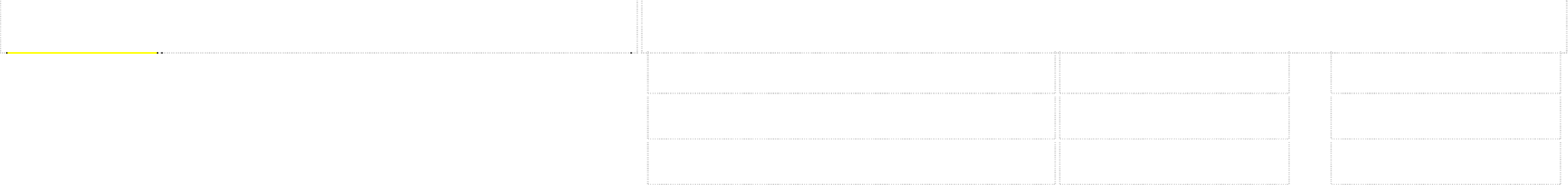 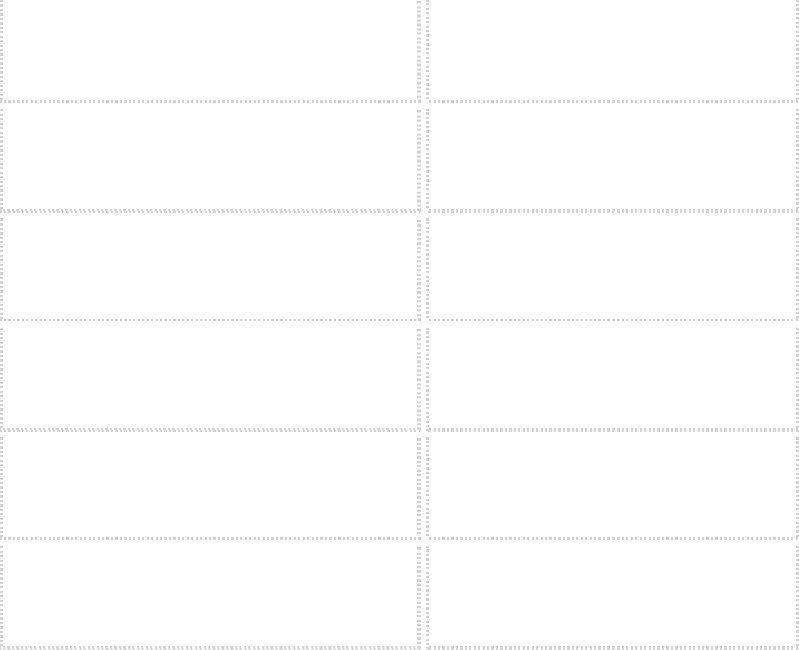 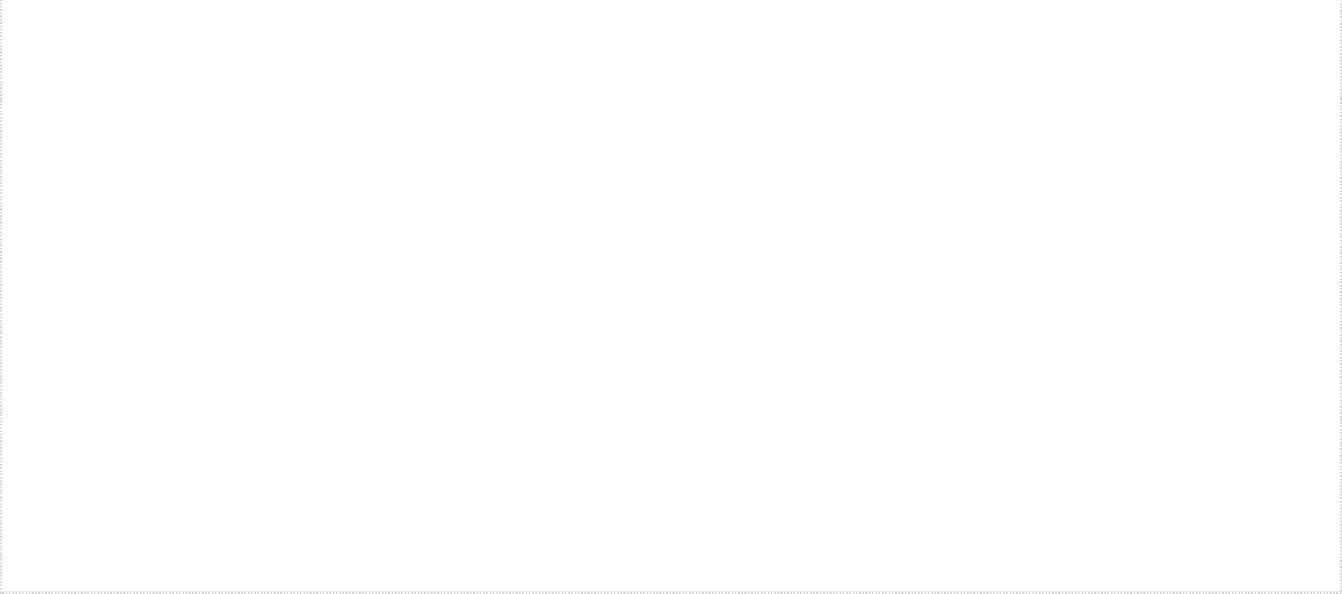 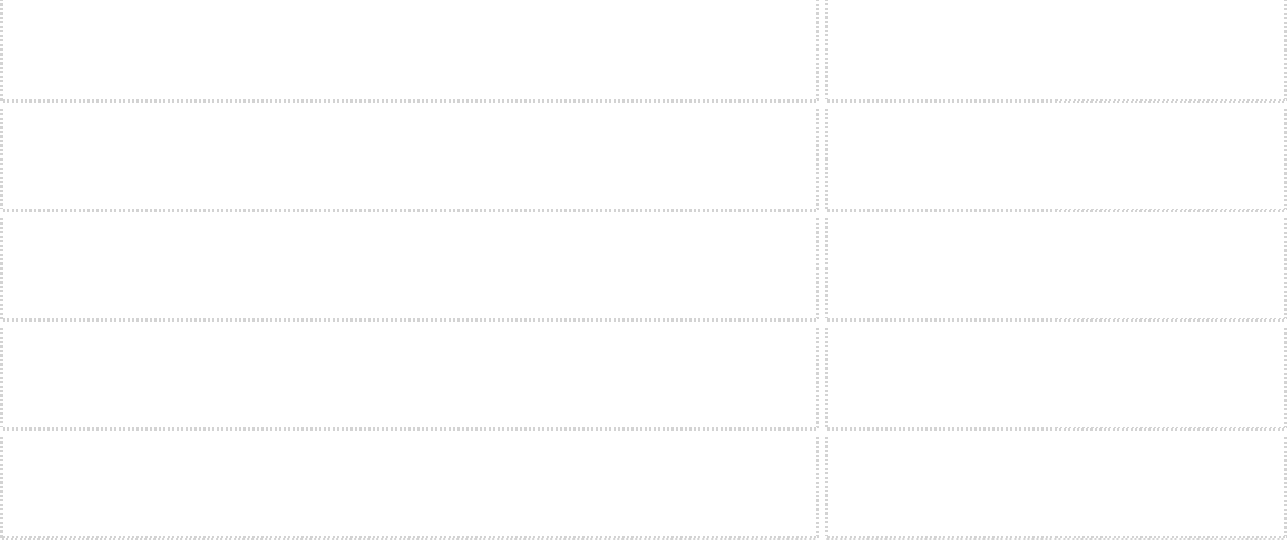 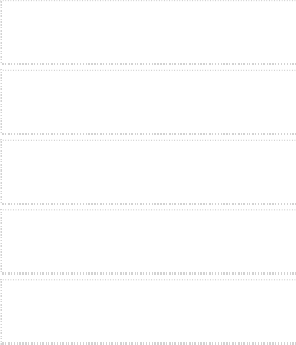 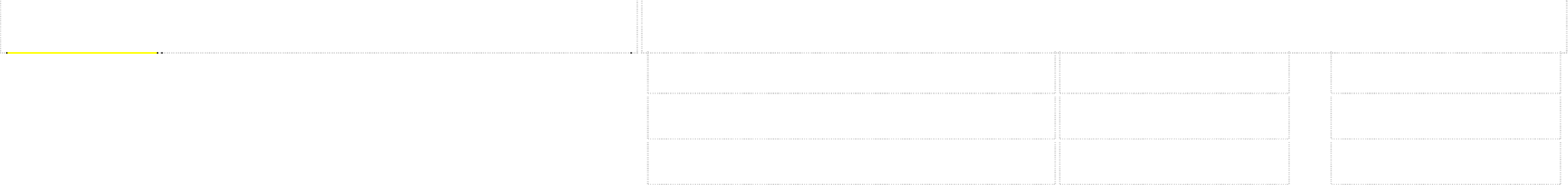 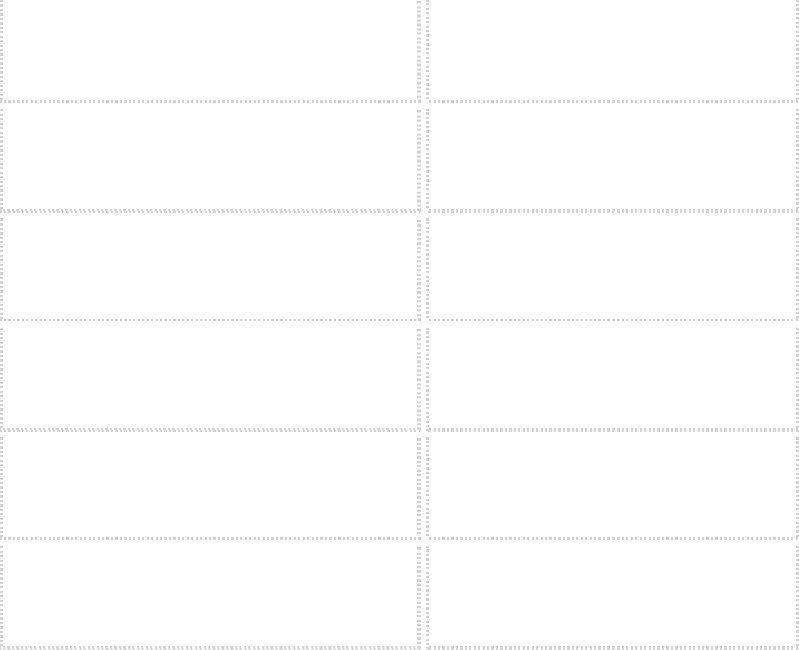 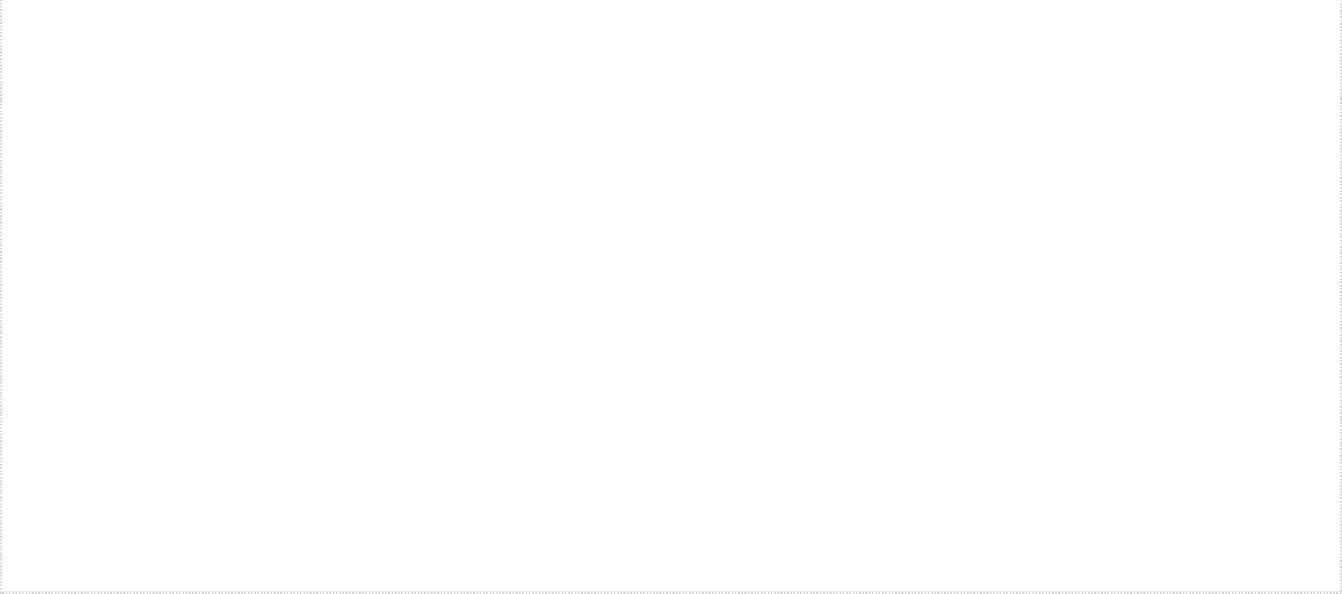 Tumač bojaOdmor jesenski/zimski/proljetni/ljetniDržavni praznik/blagdanNenastavni danSubota/NedjeljaDani štrajka